г. Уссурийск             В соответствии с Бюджетным кодексом Российской Федерации, Федеральным законом Российской Федерации от 06 октября 2003 года                       № 131-ФЗ «Об общих принципах организации местного самоуправления в Российской Федерации», решением Думы от 19 декабря 2023 года № 988-НПА «О внесении изменений в решение Думы Уссурийского городского округа от 20 декабря 2022 года № 779-НПА «О бюджете Уссурийского городского округа на 2023 год и плановый период 2024 и 2025 годов», руководствуясь статьями 31, 56 Устава Уссурийского городского округа, постановлением администрации Уссурийского городского округа от 31 марта 2015 года № 895-НПА  «Об утверждении Порядка разработки, реализации и оценки эффективности муниципальных программ Уссурийского городского округа и о признании утратившими силу некоторых нормативных правовых актов администрации Уссурийского городского округа», распоряжением администрации Уссурийского городского  округа от  31  августа  2016  года № 250  «Об утверждении перечня муниципальных программ Уссурийского городского округа», с целью уточнения объемов бюджетных ассигнований мероприятий муниципальной программыПОСТАНОВЛЯЕТ:          1. Внести в постановление администрации Уссурийского городского округа от 07 декабря 2015 года № 3352-НПА «Об утверждении муниципальной программы «Развитие сферы ритуальных услуг и похоронного дела на территории Уссурийского городского округа» на 2016-2026 годы» (далее – постановление) следующие изменения:           в муниципальной программе «Развитие сферы ритуальных услуг и похоронного дела на территории Уссурийского городского округа» на 2016-2026 годы», утвержденной постановлением (далее – Программа):           а) в Паспорте Программы: раздел «Объем бюджетных ассигнований муниципальной программы (с расшифровкой по годам и источникам финансирования)» изложить в следующей редакции:            «Общий объем бюджетных ассигнований, планируемый на выполнение мероприятий муниципальной программы, составляет 270734,15808 тысяч рублей, из них:             за счет средств местного бюджета составляет  269 769,15808 тысяч рублей, в том числе по годам:              2016 год - 14184,50 тысяч рублей;              2017 год - 110995,16 тысяч рублей;              2018 год - 18515,35669 тысяч рублей;              2019 год – 14949,00 тысяч рублей;              2020 год - 19834,31851 тысяч рублей;              2021 год – 14892,00 тысяч рублей;              2022 год – 15000,00 тысяч рублей;              2023 год – 23860,48955 тысяч рублей;              2024 год – 27538,33333 тысяч рублей;              2025 год – 5000,00 тысяч рублей;              2026 год -  5000,00 тысяч рублей»;             за счет средств краевого бюджета 965,0 тысяч рублей, в том числе по годам:              2024 год – 965,0 тысяч рублей;             б) в Программе:              в разделе VI. «Финансовое обеспечение муниципальной программы»:              в абзаце втором цифры «269230,8252» заменить  цифрами  «270734,15808»;              в) приложение № 2 к Программе «Перечень мероприятий муниципальной программы "Развитие сферы ритуальных услуг и похоронного дела на территории Уссурийского городского округа» на 2016 - 2026 годы» изложить в новой редакции (прилагается);             г) приложение № 3 к Программе «Перечень мероприятий муниципальной программы "Развитие сферы ритуальных услуг и похоронного дела на территории Уссурийского городского округа» на 2016 - 2026 годы» изложить в новой редакции (прилагается);            2. Управлению культуры администрации Уссурийского городского округа (Тесленко) опубликовать настоящее постановление в средствах массовой информации.            3. Управлению делами аппарата администрации Уссурийского городского округа (Болтенко) разместить настоящее постановление на официальном сайте администрации Уссурийского городского округа.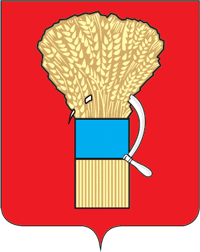 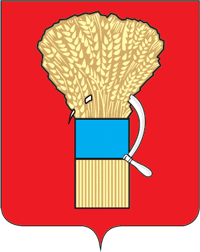 АДМИНИСТРАЦИЯУССУРИЙСКОГО ГОРОДСКОГО ОКРУГАПРИМОРСКОГО КРАЯПОСТАНОВЛЕНИЕАДМИНИСТРАЦИЯУССУРИЙСКОГО ГОРОДСКОГО ОКРУГАПРИМОРСКОГО КРАЯПОСТАНОВЛЕНИЕАДМИНИСТРАЦИЯУССУРИЙСКОГО ГОРОДСКОГО ОКРУГАПРИМОРСКОГО КРАЯПОСТАНОВЛЕНИЕ№ 